Novinky a možnosti využití IT v energeticeKarel NoháčLeden 2020Obsah prezentaceHistorie a současnost využití IT v praxiKonsolidace HW a SW v ITNové možnosti pro energetiku a elektroenergetikuZpracování textů a dalších dokumentací snadnoHistorie a současnost využití IT v praxiOd extrémní specializace HW a nezbytnosti individuálně implementovat HWaž po …Kompletní sjedocení HW okolo několika platforem se společnými operačními systémyUnifikovaný uživatelský přístupHistorie a současnost využití IT v praxiOpakující se úlohy:Provádění vědeckotechnických a ekonomických výpočtůZpracování a prohledávání rozsáhlých databázíVytváření elektronických dokumentůŘízení externího HWNové úkolyZpracování multimédiíTransport informací, komunikacePřístup k internetovým službám a Big DataKonsolidace HW a SW v ITHW a SW je dostačující pro standardní úkoly (kromě bezpečnosti)Není nutné upgradovat pravidelně HW (kromě mobilních zařízení)Lze pro většinu úloh používat kvalitní repasovaný HWMožnosti Operačních systémů (OS) a aplikací se vyrovnávajíVybavenost MS Windows Linux (Ubuntu, …), Apple OS, … jsou porovnatelnéSchopnosti aplikací pro běžné úlohy se srovnávajíKomerční a volná řešení jsou na podobné úrovniKonsolidace OSAplikace lze spouštět v libovolném prostředí díky:Virtualizace (Oracle VM VirtualBox, VMware Workstation Pro, DosBox, …)Zapouzdření prostředí (container) pro aplikace (Docker, …) pro bezproblémovou přenosnot bez instalace (portabilitu)Implementace služeb jiného OS (Wine na LINUX, Windows Subsystem for Linux (WSL) na Windows 10, …)Vzdálený přístup k výpočetním a datovým zdrojůmAplikace pracují ve virtuálním stroji, nebo cloudu:JVM Java Virtual MachineCloudové aplikace a sdílení datOnline prostředí (cloud)Sdílení datDropBox, MS One Drive, Google Drive, Disk Google, …Aplikační kancelářská prostředíMS Office 365, Google Apps - G Suite, Overleaf, …Vývojová kolaborativní prostředíGitHub, Google Cloud, …Nové možnosti pro energetiku a elektroenergetiku 1Kancelářské práceplus cloudová prostředí Google Apps, iWorkNové možnosti pro energetiku a elektroenergetiku 2Vývojová prostředíNové možnosti pro energetiku a elektroenergetiku 3Všeobecná výpočetní prostředíVýpočty elektrických sítíZpracování textů a dalších dokumentací snadnoSystematicky nezbytné je oddělení obsahu a formyTransparentní kontrola bez skrytých či automaticky “chytře” přidávaných atributůMožnost vytvářet současně dokumenty pro tisk, www, prezentace, elektronické knihy, výukové interaktivní materiály, …Týmová kooperativní spolupráceNeomezené možnosti formátování písma, odstavců, tabulek, grafikyZpracování textů a dalších dokumentací snadnoAutomatického zpracování číslování obrázků, tabulek, rovnic, rejstříků, veličin, seznamů literatury, poznámek pod čarouKřížové odkazy na veškeré objektySchopnost definování stylů a provádění hromadných změnNekompromisně kvalitní zpracování matematických vztahůPodpora českého jazykaKompatibilita se šablonami konferencí a časopisůNástroje na zpracování dokumentůProfesionální nástroje:TeX, LaTeXAdobe InDesignAldus/Adobe PageMakerJsou nekompromisní, ale náročné na instalaci a používáníOdlehčené značkovací jazyky:Pro úpravu prostého textu a jeho následný převod na formátovaný textMožnosti omezené, ale podporují jednotnost zpracováníJednoduché, nenáročné a přesto předčí typicky používané aplikace typu MS-WordOdlehčené značkovací jazyky typu MarkDownFormátování písma:šikmo, tučně, zdrojový text, přeškrtnutéMarkdown*šikmo*, **tučně**, `zdrojový text`, ~~přeškrtnuté~~WWW - HTML<p><em>šikmo</em>, <strong>tučně</strong>, 
<code>zdrojový text</code>, <del>přeškrtnuté</del></p>Pdf - Latex\emph{šikmo}, \textbf{tučně}, \texttt{zdrojový\ text},
\sout{přeškrtnuté}MarkDown - Formátování odstavců### Nadpis 3
+:-----------+:-----------+:----------------+
| - seznam 1 | 1. položka | - [ ] úkol 1    |
| - seznam 2 | 2. položka | - [x] úkol 2    |
+------------+------------+-----------------+
| > citace   | `kód`      | rovnice $e^\pi$ |
+------------+------------+-----------------+Nadpis 3MarkDown - Možnosti exportu a importu PanDocMožnosti vstupního formátu a výstupního formátu konverzního nástroje PanDoc ukazuje obrázek.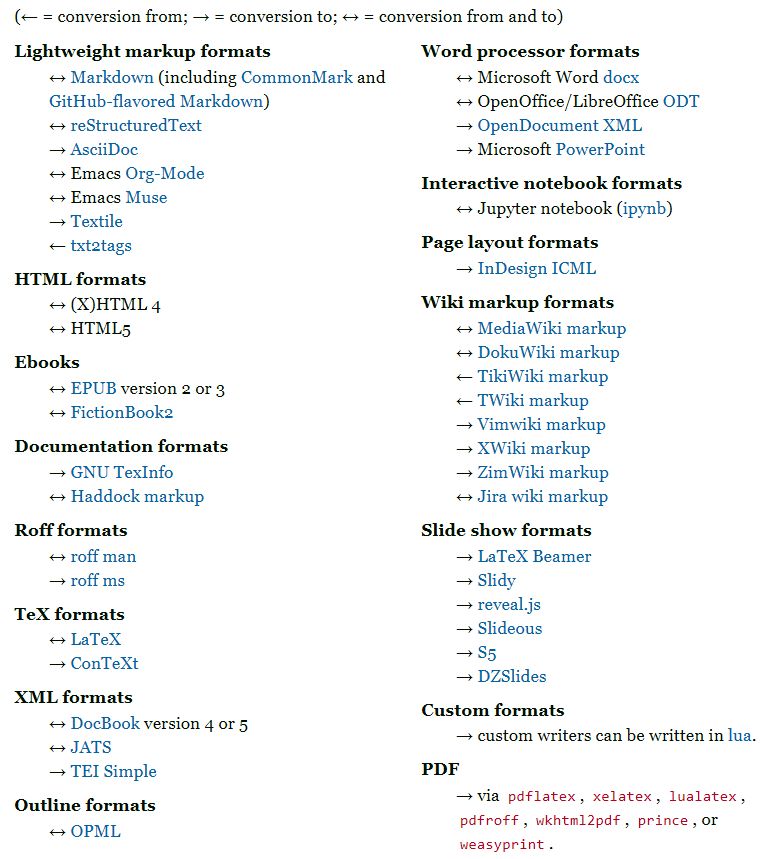 Pan Doc FormátyMarkDown - Vložení a odkazování obrázkůObrázek v textu: ![Obrázek](PanDocFormaty.jpg)
                 {width=80px height=40px}Obrázek v textu: Automaticky číslovaný obrázek s titulkem mimo text:![Obrázek2](PanDocFormaty.jpg)
{#JmenoObrazku2 .class width=80px height=40px}Obrázek2[Odkaz na obrázek formátů PanDoc](#ObrPanDocFormaty).Odkaz na obrázek formátů PanDoc.MarkDown - Možnosti kvalitní reprezentace matematikyVzorce na řádku s textem:  Výsledný formát vzorce v textu:$e^x = \sum_{n=0}^\infty \frac{x^n}{n!} = 
\lim_{n\rightarrow\infty} (1+x/n)^n$`  Příklad vzorce mimo text:$$ e^x = \sum_{n=0}^\infty \frac{x^n}{n!} = 
\lim_{n\rightarrow\infty} (1+x/n)^n $$ Křížové odkazy na číslované vztahy komfortněDefinovat matematiku a titulek takto:$$ \frac{1}{2} $$ {#eq:jmenovzorce}A odkazovat na následující vzorec takto: [@eq:titulek2] eq. 2Křížové odkazy na číslované vztahy komfortně 2Jiná matematika:$$ a^2 + b^2 = c^2 $$ {#eq:titulek2}A odkaz na první vzorec: [@eq:jmenovzorce] eq. 1TradičníAlternativní současnéMS WordLibreOffice WriterMS ExcelLibreOffice CalcMS Power PointLibreOffice ImpressCorel DrawInkScapeTradičníAlternativní současnéTurbo PascalFree PascalDelphiLazarusC++GNU C - GCCJavaPythonTradičníAlternativní současnéMATLABGNU OctaveSimulink, DYNASTOpen ModelicaLife ScriptsJupyter notebooksTradičníAlternativní současnéEMTP - ATPPSCADPSS®E, MODESPSAT, OpenIPSL……seznamseznampoložkapoložka☐ úkol 1☒ úkol 2citacekódrovnice 